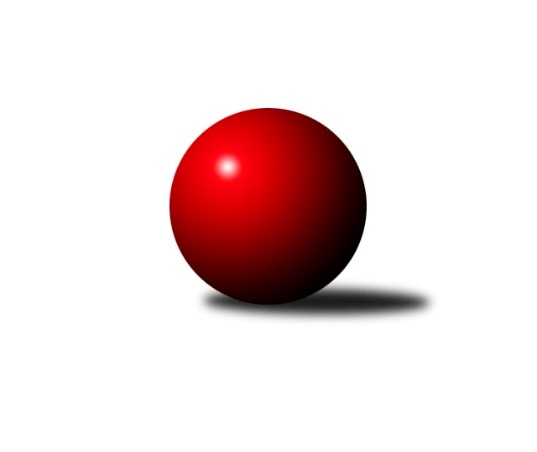 Č.7Ročník 2013/2014	16.11.2013Nejlepšího výkonu v tomto kole: 1743 dosáhlo družstvo: TJ Nové Město n.M.3. KLZ B 2013/2014Výsledky 7. kolaSouhrnný přehled výsledků:KK Šumperk	- KK Vyškov˝B˝	5:1	1616:1541	5.0:3.0	16.11.HKK Olomouc ˝B˝	- TJ Nový Jičín˝C˝	5:1	1673:1578	5.0:3.0	16.11.TJ Nové Město n.M.	- TJ Jiskra Otrokovice	5:1	1743:1651	5.0:3.0	16.11.Tabulka družstev:	1.	KK Šumperk	7	5	0	2	27.0 : 15.0 	34.5 : 21.5 	 1597	10	2.	TJ Jiskra Otrokovice	7	4	1	2	23.0 : 19.0 	31.5 : 24.5 	 1590	9	3.	TJ Nové Město n.M.	7	4	0	3	25.0 : 17.0 	30.0 : 26.0 	 1643	8	4.	HKK Olomouc ˝B˝	7	3	1	3	21.0 : 21.0 	28.5 : 27.5 	 1613	7	5.	KK Vyškov˝B˝	7	3	0	4	18.0 : 24.0 	23.0 : 33.0 	 1543	6	6.	TJ Nový Jičín˝C˝	7	1	0	6	12.0 : 30.0 	20.5 : 35.5 	 1490	2Podrobné výsledky kola:	 KK Šumperk	1616	5:1	1541	KK Vyškov˝B˝	Hana Likavcová	 	 205 	 213 		418 	 1:1 	 401 	 	214 	 187		Jitka Usnulová	Olga Sedlářová	 	 187 	 165 		352 	 0:2 	 391 	 	188 	 203		Běla Omastová	Ludmila Mederová	 	 225 	 198 		423 	 2:0 	 373 	 	194 	 179		Ludmila Tomiczková	Bedřiška Šrotová	 	 222 	 201 		423 	 2:0 	 376 	 	183 	 193		Jana Nytrovározhodčí: Nejlepšího výkonu v tomto utkání: 423 kuželek dosáhli: Ludmila Mederová, Bedřiška Šrotová	 HKK Olomouc ˝B˝	1673	5:1	1578	TJ Nový Jičín˝C˝	Libuše Mrázová	 	 217 	 225 		442 	 2:0 	 393 	 	208 	 185		Kateřina Radinová	Věra Zmitková	 	 206 	 200 		406 	 2:0 	 387 	 	204 	 183		Jana Hájková	Šárka Tögelová	 	 189 	 190 		379 	 0:2 	 400 	 	194 	 206		Iva Volná	Alena Machalíčková	 	 201 	 245 		446 	 1:1 	 398 	 	203 	 195		Jana Hrňovározhodčí: Nejlepší výkon utkání: 446 - Alena Machalíčková	 TJ Nové Město n.M.	1743	5:1	1651	TJ Jiskra Otrokovice	Michaela Vaníčková	 	 217 	 250 		467 	 2:0 	 384 	 	181 	 203		Zdeňka Nováková	Libuše Kuběnová	 	 207 	 212 		419 	 2:0 	 380 	 	178 	 202		Jana Bednaříková	Tereza Buďová	 	 193 	 216 		409 	 0:2 	 463 	 	221 	 242		Martina Ančincová	Anna Kuběnová	 	 222 	 226 		448 	 1:1 	 424 	 	187 	 237		Františka Petříkovározhodčí: Nejlepší výkon utkání: 467 - Michaela VaníčkováPořadí jednotlivců:	jméno hráče	družstvo	celkem	plné	dorážka	chyby	poměr kuž.	Maximum	1.	Libuše Mrázová 	HKK Olomouc ˝B˝	437.88	294.2	143.7	4.9	4/4	(477)	2.	Tereza Buďová 	TJ Nové Město n.M.	432.56	298.9	133.7	5.6	3/4	(444)	3.	Barbora Macháčková 	TJ Nové Město n.M.	424.78	286.6	138.2	3.6	3/4	(444)	4.	Ludmila Mederová 	KK Šumperk	419.00	284.3	134.7	5.5	4/4	(471)	5.	Anna Kuběnová 	TJ Nové Město n.M.	414.44	293.3	121.1	7.3	4/4	(457)	6.	Františka Petříková 	TJ Jiskra Otrokovice	403.13	280.0	123.1	8.8	5/5	(447)	7.	Věra Zmitková 	HKK Olomouc ˝B˝	401.19	279.6	121.6	6.4	4/4	(439)	8.	Bedřiška Šrotová 	KK Šumperk	401.06	283.2	117.9	8.8	4/4	(423)	9.	Jitka Usnulová 	KK Vyškov˝B˝	394.60	281.3	113.3	9.0	5/5	(415)	10.	Libuše Kuběnová 	TJ Nové Město n.M.	393.94	280.4	113.5	8.8	4/4	(437)	11.	Iva Volná 	TJ Nový Jičín˝C˝	393.67	277.6	116.1	8.2	5/5	(431)	12.	Jana Hrňová 	TJ Nový Jičín˝C˝	393.58	270.9	122.7	7.6	4/5	(416)	13.	Alena Machalíčková 	HKK Olomouc ˝B˝	391.13	273.0	118.1	7.9	4/4	(446)	14.	Olga Sedlářová 	KK Šumperk	390.58	274.9	115.7	9.3	3/4	(420)	15.	Jana Bednaříková 	TJ Jiskra Otrokovice	389.40	275.2	114.2	8.1	5/5	(404)	16.	Zdeňka Nováková 	TJ Jiskra Otrokovice	386.17	281.4	104.8	11.2	4/5	(400)	17.	Běla Omastová 	KK Vyškov˝B˝	385.73	269.1	116.6	7.9	5/5	(426)	18.	Hana Likavcová 	KK Šumperk	385.00	269.8	115.2	9.4	4/4	(449)	19.	Šárka Tögelová 	HKK Olomouc ˝B˝	382.38	268.2	114.2	8.7	4/4	(400)	20.	Jana Nytrová 	KK Vyškov˝B˝	377.27	265.1	112.2	9.1	5/5	(391)	21.	Jana Hájková 	TJ Nový Jičín˝C˝	339.50	253.3	86.2	16.3	4/5	(387)		Tereza Divílková 	TJ Jiskra Otrokovice	463.00	320.0	143.0	2.0	1/5	(463)		Martina Ančincová 	TJ Jiskra Otrokovice	458.50	302.5	156.0	3.5	2/5	(463)		Nikola Macháčková 	TJ Nové Město n.M.	426.00	310.0	116.0	10.0	1/4	(426)		Milana Alánová 	KK Vyškov˝B˝	420.50	296.5	124.0	4.0	1/5	(430)		Šárka Pavlištíková 	TJ Nový Jičín˝C˝	419.00	287.0	132.0	11.0	1/5	(419)		Michaela Vaníčková 	TJ Nové Město n.M.	410.00	283.0	127.0	9.0	2/4	(467)		Jana Kovářová 	KK Vyškov˝B˝	400.00	273.0	127.0	3.8	2/5	(459)		Pavlína Gerešová 	KK Šumperk	395.00	262.0	133.0	6.0	1/4	(395)		Ludmila Tomiczková 	KK Vyškov˝B˝	385.50	278.0	107.5	9.0	2/5	(398)		Kateřina Radinová 	TJ Nový Jičín˝C˝	370.67	266.2	104.5	12.3	3/5	(393)		Renata Mikulcová  st.	TJ Jiskra Otrokovice	353.33	256.7	96.7	12.7	3/5	(374)		Eva Telčerová 	TJ Nový Jičín˝C˝	352.50	261.0	91.5	17.0	2/5	(363)		Milena Vajdíková 	TJ Jiskra Otrokovice	352.33	259.3	93.0	16.3	1/5	(392)		Pavla Vondřichová 	KK Vyškov˝B˝	344.00	247.0	97.0	15.0	1/5	(344)		Růžena Loučková 	TJ Nové Město n.M.	344.00	250.0	94.0	14.0	1/4	(344)		Eva Birošíková 	TJ Nový Jičín˝C˝	326.00	250.0	76.0	17.5	2/5	(330)Sportovně technické informace:Starty náhradníků:registrační číslo	jméno a příjmení 	datum startu 	družstvo	číslo startu
Hráči dopsaní na soupisku:registrační číslo	jméno a příjmení 	datum startu 	družstvo	Program dalšího kola:8. kolo23.11.2013	so	9:00	TJ Jiskra Otrokovice - TJ Nové Město n.M.	23.11.2013	so	10:00	TJ Nový Jičín˝C˝ - HKK Olomouc ˝B˝	23.11.2013	so	12:30	KK Vyškov˝B˝ - KK Šumperk	Nejlepší šestka kola - absolutněNejlepší šestka kola - absolutněNejlepší šestka kola - absolutněNejlepší šestka kola - absolutněNejlepší šestka kola - dle průměru kuželenNejlepší šestka kola - dle průměru kuželenNejlepší šestka kola - dle průměru kuželenNejlepší šestka kola - dle průměru kuželenNejlepší šestka kola - dle průměru kuželenPočetJménoNázev týmuVýkonPočetJménoNázev týmuPrůměr (%)Výkon1xMichaela VaníčkováNové Město n.M.4672xAlena MachalíčkováOlomouc B112.664462xMartina AnčincováOtrokovice4631xMichaela VaníčkováNové Město n.M.111.74674xAnna KuběnováNové Město n.M.4486xLibuše MrázováOlomouc B111.654422xAlena MachalíčkováOlomouc B4462xMartina AnčincováOtrokovice110.744636xLibuše MrázováOlomouc B4423xAnna KuběnováNové Město n.M.107.154483xFrantiška PetříkováOtrokovice4245xLudmila MederováŠumperk106.05423